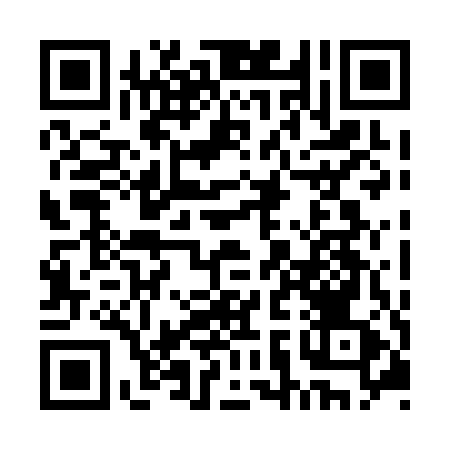 Prayer times for Pelee Island South, Ontario, CanadaMon 1 Jul 2024 - Wed 31 Jul 2024High Latitude Method: Angle Based RulePrayer Calculation Method: Islamic Society of North AmericaAsar Calculation Method: HanafiPrayer times provided by https://www.salahtimes.comDateDayFajrSunriseDhuhrAsrMaghribIsha1Mon4:186:001:356:509:0910:512Tue4:196:011:356:509:0910:513Wed4:196:011:356:509:0910:504Thu4:206:021:356:509:0810:505Fri4:216:021:356:509:0810:496Sat4:226:031:356:509:0810:497Sun4:236:041:366:509:0710:488Mon4:246:041:366:509:0710:479Tue4:256:051:366:499:0710:4610Wed4:266:061:366:499:0610:4611Thu4:276:061:366:499:0610:4512Fri4:286:071:366:499:0510:4413Sat4:296:081:366:499:0510:4314Sun4:306:091:376:489:0410:4215Mon4:326:101:376:489:0310:4116Tue4:336:101:376:489:0310:4017Wed4:346:111:376:479:0210:3918Thu4:356:121:376:479:0110:3819Fri4:376:131:376:479:0010:3720Sat4:386:141:376:469:0010:3521Sun4:396:151:376:468:5910:3422Mon4:416:161:376:458:5810:3323Tue4:426:171:376:458:5710:3224Wed4:436:181:376:448:5610:3025Thu4:456:191:376:448:5510:2926Fri4:466:191:376:438:5410:2827Sat4:476:201:376:438:5310:2628Sun4:496:211:376:428:5210:2529Mon4:506:221:376:428:5110:2330Tue4:526:231:376:418:5010:2231Wed4:536:241:376:408:4910:20